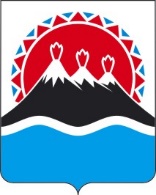 УСТЬ-БОЛЬШЕРЕЦКАЯ 
ТЕРРИТОРИАЛЬНАЯ ИЗБИРАТЕЛЬНАЯ КОМИССИЯ
ПОСТАНОВЛЕНИЕс.Усть-Большерецк

Об образовании группы контроля за использованием территориального 
фрагмента ГАС «Выборы» при подготовке и проведении выборов главы Озерновского городского поселения 11 сентября 2022 года
На основании статьи 74 Федерального закона "Об основных гарантиях избирательных прав и права на участие в референдуме граждан Российской Федерации" и статьи 23 Федерального закона "О Государственной автоматизированной системе Российской Федерации "Выборы", Усть-Большерецкая территориальная избирательная комиссияп о с т а н о в л я е т:1. Образовать группу контроля за использованием территориального фрагмента Государственной автоматизированной системы Российской Федерации  «Выборы»  при проведении выборов главы Озерновского городского поселения  11 сентября 2022 года в составе:1) Марунич Натальи Владимировны - члена Усть-Большерецкой территориальной избирательной комиссии с правом решающего голоса,2) Никитиной Светланы Александровны -  члена Усть-Большерецкой территориальной избирательной комиссии с правом решающего голоса.


ПредседательУсть-Большерецкой территориальнойизбирательной комиссии	Л.Н. УтёнышеваСекретарьУсть-Большерецкой территориальнойизбирательной комиссии	Н.Н. Бокова«10»июля2022 г.№46/164